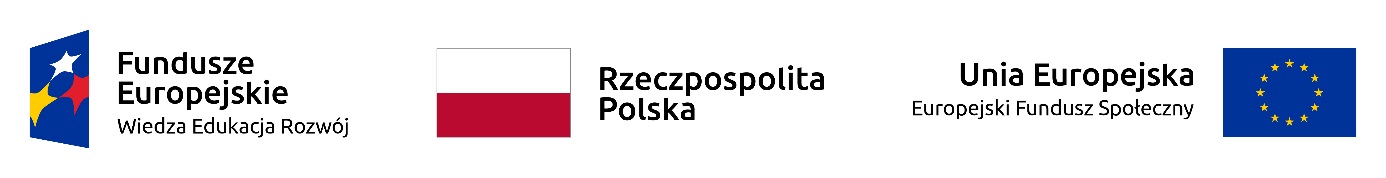 Projekt: "Z ukończonym stażem w lepszą przyszłość” o numerze POWERVET- 2019-1-PL01-KA102-062586  w ramach projektu Międzynarodowa mobilność edukacyjna uczniów i absolwentów oraz kadry kształcenia zawodowego realizowanego ze środków PO WER na zasadach Programu Erasmus+  sektor Kształcenie i szkolenia zawodowe Lista rezerwowa uczestników zakwalifikowanych na podstawie  rekrutacjiNazwisko i imię KlasaSuma punktówKierunek kształcenia1.Adrianna KudajewskaII BTH20Technik hotelarstwa2.Natalia SobaniecII BTH20Technik hotelarstwa3.Martyna ChędzelII ATH20Technik hotelarstwa4.Anna FisiakII ATH20Technik hotelarstwa